О внесении изменений в Положение о муниципальном жилищном контроле на территории Сладковского сельского поселенияВ соответствии с Жилищным кодексом Российской Федерации, пунктом 10 статьи 23 Федерального закона от 31.07.2020 № 248-ФЗ "О государственном контроле (надзоре) и муниципальном контроле в Российской Федерации", Федеральным законом от 06.10.2003 № 131-ФЗ "Об общих принципах организации местного самоуправления в Российской Федерации", руководствуясь Уставом Сладковского сельского поселения Свердловской области, Дума Сладковского сельского поселения Свердловской области    РЕШИЛА:    1. В Положение о муниципальном жилищном контроле на территории Сладковского сельского поселения, утвержденное решением Думы Сладковского сельского поселения от 27.08.2021 № 301-НПА (с изменениями в решениях Думы от 24.12.2021 № 330-НПА, 25.02.2022 № 335-НПА, от 28.10.2022 № 14-НПА, от 28.09.2023 № 77-НПА) (далее – Положение) внести следующие изменения:    1.1. Пункт 2 раздела 1 Положения после слов «законодательством об энергосбережении и о повышении энергетической эффективности» дополнить словами «законодательством о газоснабжении в Российской Федерации».     1.2. Пункт 4 раздела 1 Положения дополнить подпунктом 13 следующего содержания:    «13) требований к безопасной эксплуатации и техническому обслуживанию внутридомового и (или) внутриквартирного газового оборудования, а также требований к содержанию относящихся к общему имуществу в многоквартирном доме вентиляционных и дымовых каналов.».    1.3. подпункт 4 пункта 5 раздела 1 Положения дополнить абзацем седьмым следующего содержания:«- деятельность по соблюдению требований безопасной эксплуатации и техническому обслуживанию внутридомового и (или) внутриквартирного газового оборудования, а также требований к содержанию относящихся к общему имуществу в многоквартирном доме вентиляционных и дымовых каналов.».    1.4. Приложение № 1 «Перечень индикаторов риска нарушения обязательных требований, используемых в качестве основания для проведения внеплановых проверок при осуществлении муниципального жилищного контроля на территории Сладковского сельского поселения» Положения изложить в новой редакции согласно Приложения № 1 к настоящему Решению.    2. Опубликовать настоящее Решение в печатном средстве массой информации Думы и Администрации Сладковского сельского поселения «Информационный вестник», и разместить на официальном сайте Сладковского сельского поселения в информационно-телекоммуникационной сети «Интернет».    3. Контроль исполнения настоящего Решения возложить на комиссию по местному самоуправлению и безопасности (председатель Лавров В.Н.).Приложение № 1к Решению Думы Сладковского сельскогопоселения от 28.03. 2024 г. № 122-НПАПриложение № 1 к Положению о муниципальном жилищном контролена территории Сладковского сельского поселения Переченьиндикаторов риска нарушения обязательных требований, используемыхв качестве основания для проведения внеплановых проверокпри осуществлении муниципального жилищного контроляна территории Сладковского сельского поселения    1. Поступление в орган муниципального жилищного надзора в течение трёх месяцев подряд двух и более протоколов общего собрания собственников помещений в многоквартирном доме, содержащих решения по аналогичным вопросам повестки дня.2. Выявление в течение трех месяцев более пяти фактов несоответствия сведений (информации), полученных от гражданина или организации, являющихся собственниками помещений в многоквартирном доме, гражданина, являющегося пользователем помещения в многоквартирном доме, информации от органов государственной власти, органов местного самоуправления, из средств массовой информации и информации, размещённой контролируемым лицом в государственной информационной системе жилищно-коммунального хозяйства (далее – система). 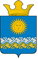 Дума Сладковского сельского поселенияСлободо-Туринского муниципального районаСвердловской областипятого созываР Е Ш Е Н И ЕОт 28.03.2024 № 122-НПА                                с.СладковскоеПредседатель ДумыСладковского сельского поселения_________________ В.А.ПотаповаГлава Сладковскогосельского поселения______________ Л.П.Фефелова